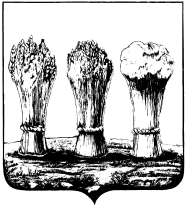                                                                  ГЛАВА АДМИНИСТРАЦИИ ОКТЯБРЬСКОГО РАЙОНА  ГОРОДА ПЕНЗЫПРИКАЗот 04.03.2021 № 66О внесении изменений в Перечень объектов, на которых отбывается наказание в виде обязательных работ, утвержденный приказом главы администрации Октябрьского района г. Пензы от 08.02.2021 № 37Руководствуясь статьей 45 Устава города Пензы, П Р И К А З Ы В А Ю :1. Внести в Перечень объектов, на которых отбывается наказание в виде обязательных работ (далее – Перечень), утвержденный приказом главы администрации Октябрьского района г. Пензы от 08.02.2021 № 37, 
(Приложение № 2) следующее изменение:1.1. Дополнить Перечень абзацем следующего содержания:«- ГБУЗ «Клиническая больница № 6 имени Г.А. Захарьина» (г. Пенза, 
ул. Стасова, 7).».2. Настоящий приказ опубликовать в муниципальной газете «Пенза» и разместить на интернет-странице администрации Октябрьского района города Пензы официального сайта администрации города Пензы в информационно-телекоммуникационной сети «Интернет».3. Контроль за исполнением настоящего приказа возложить на заместителя главы администрации района, координирующего вопросы благоустройства.  Глава администрацииА.В. Гришин